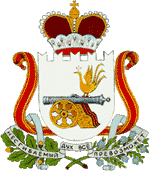 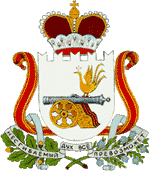 СОВЕТ ДЕПУТАТОВЧИСТИКОВСКОГО СЕЛЬСКОГО ПОСЕЛЕНИЯРУДНЯНСКОГО РАЙОНА СМОЛЕНСКОЙ ОБЛАСТИРЕШЕНИЕот 10.06. 2022 года   № 217О создании условий для обеспеченияжителей Чистиковского сельскогопоселения Руднянского района Смоленской области услугами связиВ соответствии с пунктом 10 части 1 статьи 14 Федерального закона от 6 октября 2003 года № 131-ФЗ «Об общих принципах организации местного самоуправления в Российской Федерации», руководствуясь пунктом 1 статьи 8 Устава муниципального образования Чистиковского сельского поселения Руднянского района Смоленской области Совет депутатов Чистиковского сельского поселения Руднянского района Смоленской областиРЕШИЛ:1. Утвердить Положение о создании условий для обеспечения жителей муниципального образования Чистиковского сельского поселения Руднянского района Смоленской области услугами связи согласно приложению.2. Настоящее Решение вступает в силу с момента его официального опубликования в соответствии с Уставом Чистиковского сельского поселения Руднянского района Смоленской области.Глава муниципального образованияЧистиковского сельского поселенияРуднянского района Смоленской области			           А.А. ПанфиловПриложение № 1к решению Совета депутатовЧистиковского сельского поселения Руднянского района Смоленской области от 10.06.2022  года № ____Положениео создании условий для обеспечения жителей муниципального образования Чистиковского сельского поселения Руднянского района Смоленской области услугами связи1. Общие положения1. Настоящее Положение определяет полномочия муниципального образования Чистиковского сельского поселения Руднянского района Смоленской области по созданию условий для обеспечения жителей муниципального образования Чистиковского сельского поселения Руднянского района Смоленской области услугами связи, в соответствии с установленными правилами и требованиями.2. Под «созданием условий» понимается комплекс мер, направленных на осуществление, выполнение, организацию и управление деятельности, обеспечивающей реализацию тех или иных прав, норм, обязательств и полномочий.3. В решении вопросов по созданию условий для обеспечения жителей муниципального образования Чистиковского сельского поселения Руднянского района Смоленской области услугами связи муниципальное образование Чистиковского сельского поселения Руднянского района Смоленской области руководствуется:Федеральным законом от 7 июля 2003 года № 126-ФЗ «О связи»;Федеральным законом от 17 июля 1999 года № 176-ФЗ «О почтовой связи»;Федеральным законом от 7 февраля 1992 года № 2300-1 «О защите прав потребителей»;Постановлением Правительства РФ от 31 августа 2021 г. № 1453 «Об утверждении перечня экстренных оперативных служб, вызов которых круглосуточно и бесплатно обязан обеспечить оператор связи пользователю услугами связи»; Уставом Чистиковского сельского поселения Руднянского района Смоленской области;муниципальными нормативными правовыми актами Чистиковского сельского поселения Руднянского района Смоленской области.2. Основные цели и задачи органов местного самоуправления  по созданию условий для обеспечения жителей  услугами связи1. Основной целью муниципального образования Чистиковского сельского поселения Руднянского района Смоленской области является создание условий для развития инфраструктуры связи с целью бесперебойного обеспечения населения услугами связи на территории муниципального образования.2. Основными задачами по созданию условий для обеспечения жителей муниципального образования Чистиковского сельского поселения Руднянского района Смоленской области услугами связи являются:1) развитие на территории муниципального образования Чистиковского сельского поселения Руднянского района Смоленской области конкурентоспособного потребительского рынка, обеспечивающего широкие возможности удовлетворения потребностей-жителей муниципального образования Чистиковского сельского поселения Руднянского района Смоленской области в услугах связи;2) содействие операторам связи в максимальном удовлетворении потребностей населения муниципального образования Чистиковского сельского поселения Руднянского района Смоленской области и предприятий в услугах связи и повышении качества предоставляемых услуг;3) создание условий для расширения видов и объема услуг связи;4) создание условий для обеспечения доступности услуг связи всем категориям потребителей на территории сельского поселения;5) обеспечение жителям муниципального образования Чистиковского сельского поселения Руднянского района Смоленской области комфортных условий для наиболее полного удовлетворения потребностей населения в качественных услугах связи;6) иные цели и задачи в соответствии с законодательством Российской Федерации.3. Основные полномочия органов местного самоуправления по созданию условий для обеспечения жителей муниципального образования Чистиковского сельского поселения Руднянского района Смоленской области услугами связи1. К полномочиям муниципального образования Чистиковского сельского поселения Руднянского района Смоленской области относятся:1) принятие нормативных правовых актов по вопросам создания условий для обеспечения в рамках компетенции, определенной действующим законодательством;2) установление объемов финансирования, необходимого для создания условий по обеспечению жителей муниципального образования Чистиковского сельского поселения Руднянского района Смоленской области услугами связи при принятии бюджета муниципального образования Чистиковского сельского поселения Руднянского района Смоленской области на очередной финансовый год (и плановый период);3) осуществление иных полномочий в соответствии с действующим законодательством.2. К полномочиям Администрации муниципального образования Чистиковского сельского поселения Руднянского района Смоленской области относятся:1) координация деятельности органов местного самоуправления муниципального образования Чистиковского сельского поселения Руднянского района Смоленской области в области создания условий по обеспечению жителей муниципального образования Чистиковского сельского поселения Руднянского района Смоленской области услугами связи;2) подготовка и согласование проектов муниципальных правовых актов по вопросам связи и информатизации;3) содействие организациям почтовой связи в размещении объектов почтовой связи, рассмотрение предложений данных организаций о выделении нежилых помещений или строительстве зданий для размещения отделений почтовой связи и других объектов почтовой связи;4) способствование созданию и поддержанию устойчивой работы местных почтовых маршрутов, оказывают содействие операторам почтовой связи в доставке почтовых отправлений в труднодоступные населенные пункты в установленные контрольные сроки;5) оказание содействия организациям почтовой связи в размещении почтовых ящиков на территории  муниципального образования;6) контролирование обеспечения организациями, эксплуатирующими жилые дома, собственниками жилых домов сохранности и поддержания в исправном состоянии абонентских почтовых шкафов и почтовых абонентских ящиков;7)  обеспечение равного доступа операторам связи к строительству (размещению) и эксплуатации средств связи в переделах полос отвода автомобильных дорог и других инженерных объектов, находящихся в муниципальной собственности муниципального образования Чистиковского сельского поселения Руднянского района Смоленской области;8) участие в создании на территории муниципального образования Чистиковского сельского поселения Руднянского района Смоленской области соответствующих экстренных оперативных служб и обеспечении круглосуточного вызова указанных служб через средства связи в соответствии с действующим законодательством;9) предоставление уполномоченным органам информации о нарушениях, выявленных по оказанию услуг связи;10) осуществление защиты прав потребителей в области связи в пределах полномочий, установленных действующим законодательством;11) содействие организациям связи, оказывающим универсальные услуги связи, в получении и (или) строительстве сооружений связи и помещений, предназначенных для оказания универсальных услуг связи;12) рассмотрение обращений граждан и организаций по вопросам оказания услуг связи;13) осуществление иных полномочий в соответствии с действующим законодательством.4. Финансовое обеспечение расходов на создание условий для обеспечения жителей муниципального образования Чистиковского сельского поселения Руднянского района Смоленской области услугами связи1. Реализация полномочий по созданию условий для обеспечения жителей муниципального образования Чистиковского сельского поселения Руднянского района Смоленской области услугами связи является расходным обязательством муниципального образования Чистиковского сельского поселения Руднянского района Смоленской области.2. Финансирование расходов на создание условий для обеспечения жителей муниципального образования Чистиковского сельского поселения Руднянского района Смоленской области услугами связи осуществляется в пределах средств, предусмотренных в бюджете муниципального образования Чистиковского сельского поселения Руднянского района Смоленской области.3. Для решения данного вопроса местного значения муниципального образования Чистиковского сельского поселения Руднянского района Смоленской области могут быть использованы иные источники финансирования в соответствии с действующим законодательством.